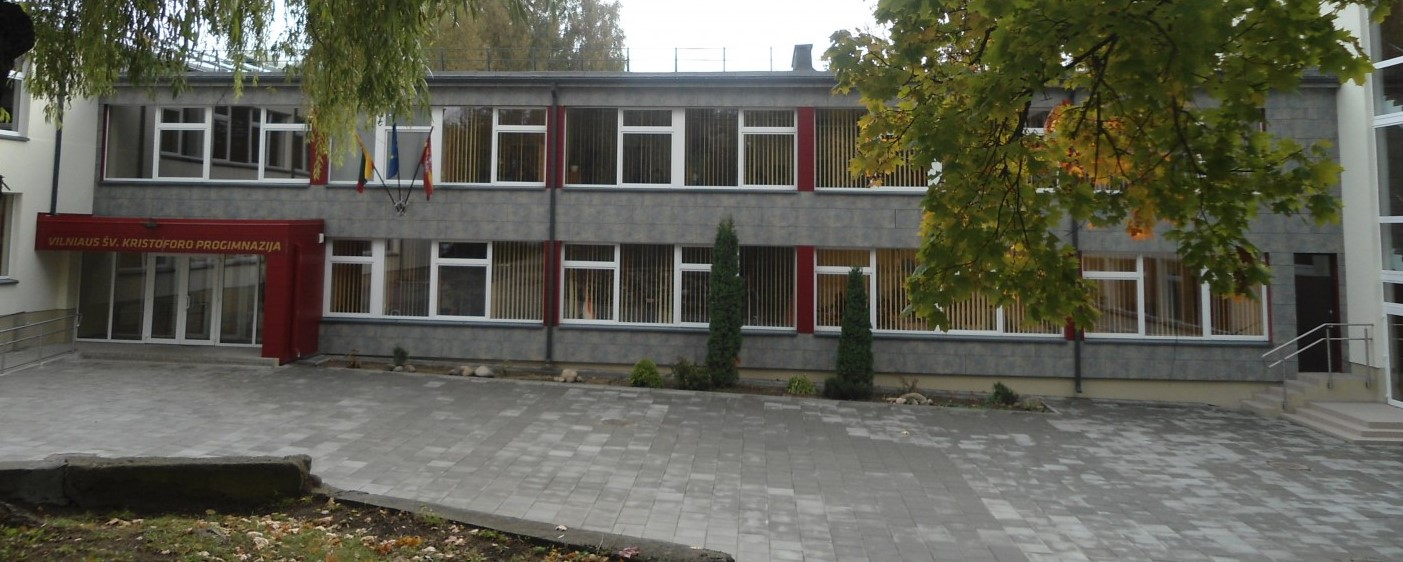 Mieli tėveliai,gruodžio 6 dieną kviečiame į individualius nuotolinius susitikimus su mokytojais.Susitikimai vyks nuo 15.30 iki 19.00 val.Pertrauka nuo 17.00 iki 17.30 val.Registruotis į susitikimus prašome iki gruodžio 4 d. 18.00 val.          Registracijos nuoroda:  https://docs.google.com/spreadsheets/d/1QfZ04PRaFC-4GUeKYuHie2OrbBrxQyCTnr4oVtLfjBs/edit#gid=0  Registruodamiesi įrašykite vaiko klasę ir vardo bei pavardės 3 pirmas raides   (3a MOKKRI).  Prisijungimų į susitikimus nuorodomis pasidalysime gruodžio 5 d. Tamo dienyne.